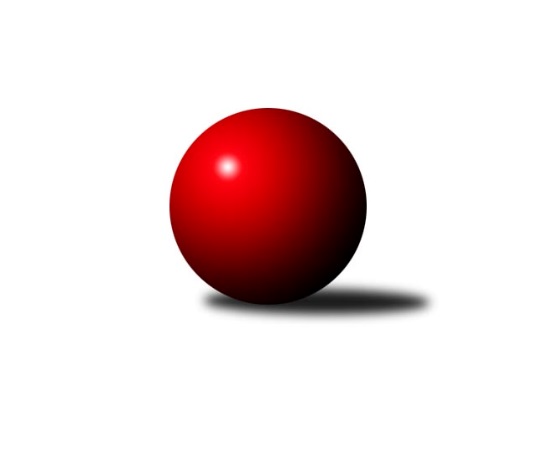 Č.7Ročník 2023/2024	3.11.2023Nejlepšího výkonu v tomto kole: 2591 dosáhlo družstvo: Červený Kostelec CVýchodočeská soutěž skupina A 2023/2024Výsledky 7. kolaSouhrnný přehled výsledků:Červený Kostelec C	- Rokytnice C	14:2	2591:2351		2.11.Dobruška B	- Vrchlabí C	10:6	2388:2366		3.11.Tabulka družstev:	1.	Vrchlabí C	7	5	0	2	75 : 37 	 	 2442	10	2.	Červený Kostelec C	7	5	0	2	67 : 45 	 	 2433	10	3.	Rokytnice C	7	2	0	5	44 : 68 	 	 2355	4	4.	Dobruška B	7	2	0	5	38 : 74 	 	 2404	4Podrobné výsledky kola:	 Červený Kostelec C	2591	14:2	2351	Rokytnice C	Vladimír Vodička	 	 218 	 229 		447 	 2:0 	 392 	 	196 	 196		Zuzana Tulková	Antonín Škoda	 	 172 	 211 		383 	 0:2 	 433 	 	225 	 208		Zdeněk Novotný nejst.	Pavel Janko	 	 216 	 231 		447 	 2:0 	 413 	 	217 	 196		Jan Lutz	Filip Ladnar	 	 218 	 206 		424 	 2:0 	 339 	 	189 	 150		Milan Vaškovič	Jiří Jiránek	 	 211 	 228 		439 	 2:0 	 398 	 	208 	 190		Miloš Janoušek	Jindřich Kašpar	 	 214 	 237 		451 	 2:0 	 376 	 	205 	 171		Jan Řebíčekrozhodčí: Zdeněk KejzlarNejlepší výkon utkání: 451 - Jindřich Kašpar	 Dobruška B	2388	10:6	2366	Vrchlabí C	Tomáš Frinta	 	 145 	 194 		339 	 0:2 	 379 	 	164 	 215		Jan Stejskal	Jiří Slavík	 	 218 	 230 		448 	 2:0 	 383 	 	189 	 194		Martina Fejfarová	Josef Petera	 	 196 	 193 		389 	 2:0 	 344 	 	186 	 158		Josef Glos	Josef Lejp	 	 217 	 216 		433 	 0:2 	 435 	 	226 	 209		Jaroslav Lux	Milan Hašek	 	 174 	 207 		381 	 0:2 	 434 	 	196 	 238		Eva Fajstavrová	Tomáš Jeníček	 	 191 	 207 		398 	 2:0 	 391 	 	194 	 197		Vladimír Šťastníkrozhodčí: Lejp JosefNejlepší výkon utkání: 448 - Jiří SlavíkPořadí jednotlivců:	jméno hráče	družstvo	celkem	plné	dorážka	chyby	poměr kuž.	Maximum	1.	Jiří Slavík 	Dobruška B	471.67	314.8	156.9	3.6	3/4	(510)	2.	Vladimír Šťastník 	Vrchlabí C	441.67	295.7	146.0	4.7	3/4	(493)	3.	Josef Lejp 	Dobruška B	435.88	293.4	142.5	7.6	4/4	(454)	4.	Jiří Jiránek 	Červený Kostelec C	426.33	299.4	126.9	9.0	3/4	(496)	5.	Josef Rychtář 	Vrchlabí C	421.00	299.0	122.0	10.4	3/4	(444)	6.	Eva Fajstavrová 	Vrchlabí C	419.83	289.7	130.2	6.2	3/4	(434)	7.	Vladimír Škoda 	Rokytnice C	418.17	296.0	122.2	9.2	3/4	(429)	8.	Martina Fejfarová 	Vrchlabí C	417.00	292.0	125.0	9.2	4/4	(452)	9.	Jana Votočková 	Vrchlabí C	415.67	294.8	120.8	6.8	3/4	(437)	10.	Jindřich Kašpar 	Červený Kostelec C	410.63	288.3	122.4	9.0	4/4	(469)	11.	Antonín Škoda 	Červený Kostelec C	409.75	285.9	123.8	9.9	4/4	(472)	12.	Vladimír Vodička 	Červený Kostelec C	407.69	283.9	123.8	7.7	4/4	(467)	13.	Zdeněk Novotný  nejst.	Rokytnice C	400.96	289.3	111.7	10.8	4/4	(433)	14.	Zdeněk Kejzlar 	Červený Kostelec C	398.83	293.5	105.3	16.0	3/4	(434)	15.	Jaroslav Lux 	Vrchlabí C	396.44	277.2	119.3	9.0	3/4	(435)	16.	Marie Frydrychová 	Dobruška B	396.25	283.2	113.1	11.6	4/4	(430)	17.	Jan Řebíček 	Rokytnice C	396.13	290.0	106.1	12.6	4/4	(443)	18.	Petr Havlík 	Dobruška B	393.25	269.1	124.2	10.8	4/4	(422)	19.	Jan Vaníček 	Vrchlabí C	391.33	282.0	109.3	12.7	3/4	(411)	20.	Pavel Janko 	Červený Kostelec C	390.00	277.2	112.8	9.7	4/4	(447)	21.	Zuzana Tulková 	Rokytnice C	388.63	282.9	105.8	12.4	4/4	(431)	22.	Jan Stejskal 	Vrchlabí C	381.17	265.3	115.8	11.7	3/4	(417)	23.	Tomáš Jeníček 	Dobruška B	379.00	272.1	106.9	9.6	3/4	(398)	24.	Milan Hašek 	Dobruška B	377.67	277.0	100.7	12.4	3/4	(387)	25.	Josef Petera 	Dobruška B	363.89	264.3	99.6	16.2	3/4	(389)	26.	Miloš Janoušek 	Rokytnice C	361.63	265.5	96.1	15.9	4/4	(398)		František Adamů  st.	Červený Kostelec C	437.75	305.0	132.8	5.3	2/4	(460)		Radek Novák 	Rokytnice C	432.17	285.0	147.2	7.2	2/4	(457)		Filip Ladnar 	Červený Kostelec C	424.00	285.0	139.0	11.0	1/4	(424)		Jiří Frinta 	Dobruška B	403.50	290.0	113.5	10.0	1/4	(417)		Jan Lutz 	Rokytnice C	400.25	293.5	106.8	11.3	2/4	(413)		Eva Novotná 	Rokytnice C	385.00	288.0	97.0	19.0	1/4	(385)		Milan Vaškovič 	Rokytnice C	366.75	273.3	93.5	14.8	2/4	(382)		Roman Zweifelhofer 	Červený Kostelec C	353.00	263.0	90.0	13.0	1/4	(353)		Tomáš Frinta 	Dobruška B	349.00	263.0	86.0	16.5	2/4	(359)		Josef Glos 	Vrchlabí C	345.50	254.0	91.5	16.0	1/4	(347)Sportovně technické informace:Starty náhradníků:registrační číslo	jméno a příjmení 	datum startu 	družstvo	číslo startu
Hráči dopsaní na soupisku:registrační číslo	jméno a příjmení 	datum startu 	družstvo	Program dalšího kola:8. kolo9.11.2023	čt	17:00	Dobruška B - Červený Kostelec C	10.11.2023	pá	17:00	Vrchlabí C - Rokytnice C	Nejlepší šestka kola - absolutněNejlepší šestka kola - absolutněNejlepší šestka kola - absolutněNejlepší šestka kola - absolutněNejlepší šestka kola - dle průměru kuželenNejlepší šestka kola - dle průměru kuželenNejlepší šestka kola - dle průměru kuželenNejlepší šestka kola - dle průměru kuželenNejlepší šestka kola - dle průměru kuželenPočetJménoNázev týmuVýkonPočetJménoNázev týmuPrůměr (%)Výkon3xJindřich KašparČ. Kostelec C4515xJiří SlavíkDobruška B112.424484xJiří SlavíkDobruška B4483xJaroslav LuxVrchlabí C109.164355xVladimír VodičkaČ. Kostelec C4472xEva FajstavrováVrchlabí C108.914341xPavel JankoČ. Kostelec C4473xJosef LejpDobruška B108.664333xJiří JiránekČ. Kostelec C4392xJindřich KašparČ. Kostelec C106.234512xJaroslav LuxVrchlabí C4351xPavel JankoČ. Kostelec C105.28447